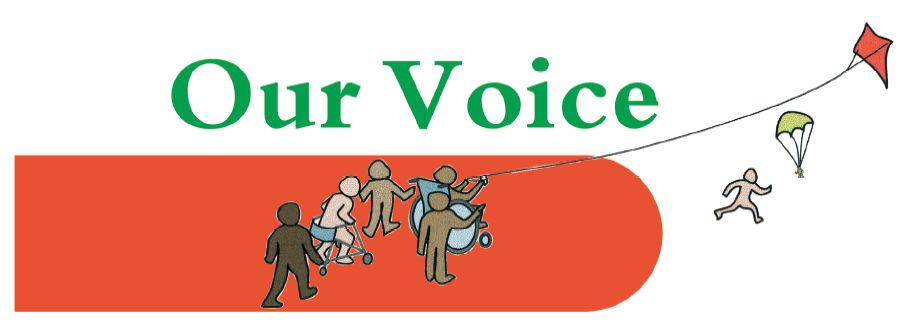 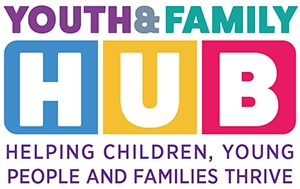 Our Voice coffee & chat drop-in Tuesday 20th Feb 12 – 2 pmAt Ponders End Family and Youth HubWe will be joined by SENDIASS and by the SEN Improvement LeadSENDIASS provide information, advice, individual advocacy and support on any matters relating to education. They will talk about their services and answer questions. The SEN Improvement Lead will be asking for parents’ feedback. They want to know about your experiences in accessing and using SEND Services in Enfield, participating in decision-making for your child/young person’s individual plan & support, and your views on what they need to focus on in the next 2 years. 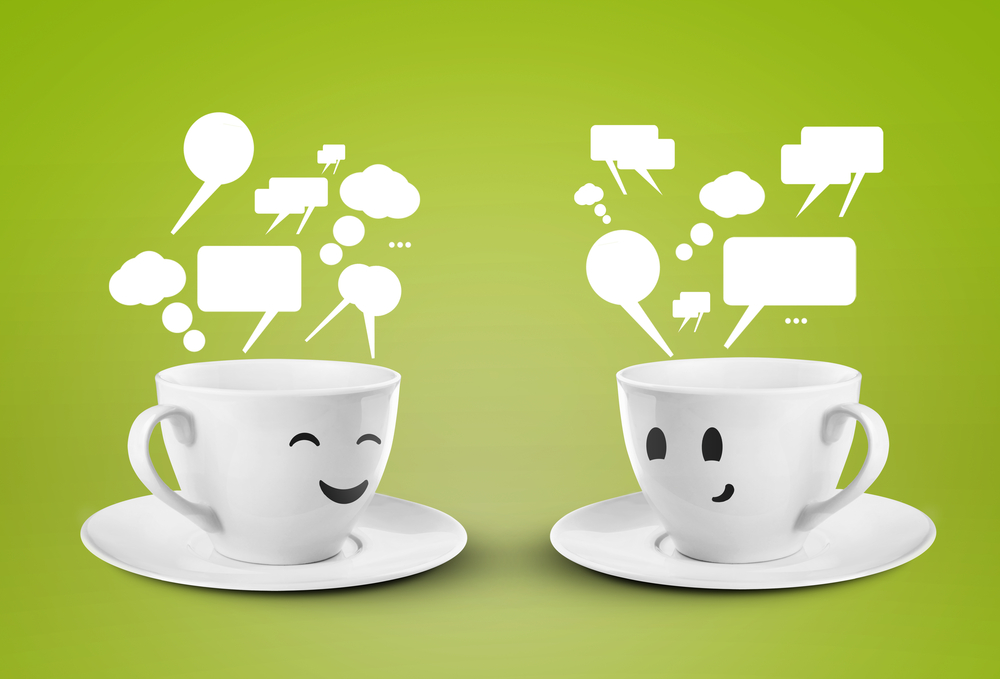 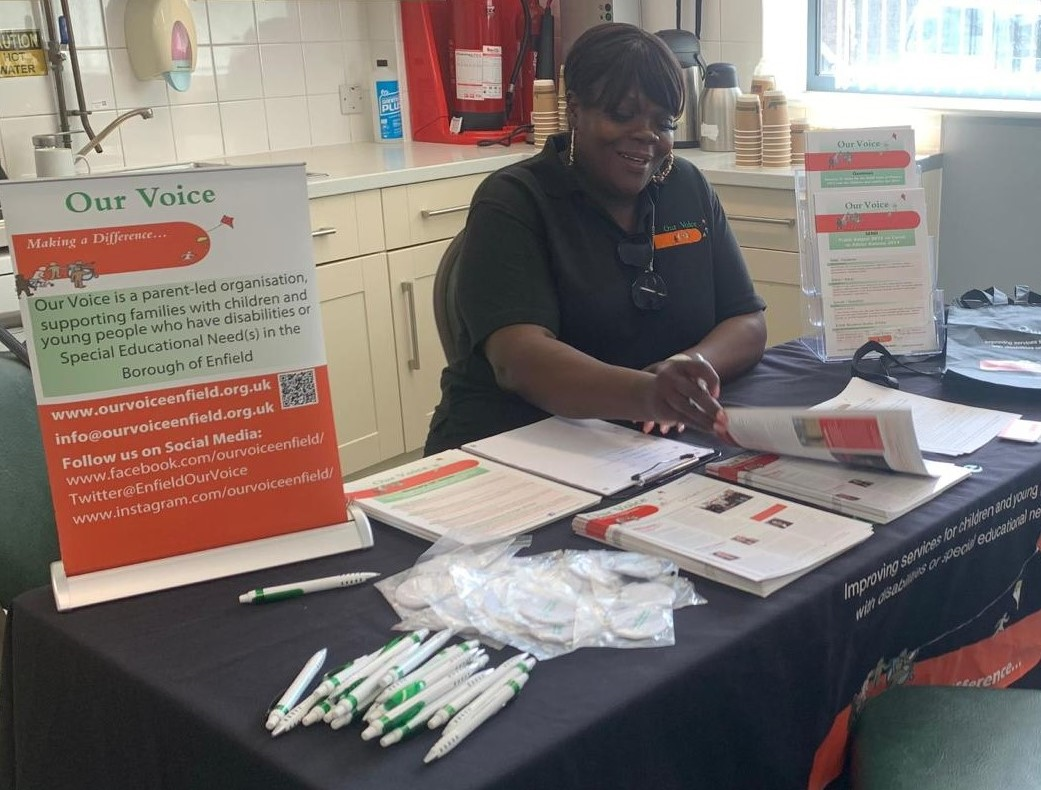 Join members of the Our Voice team for our regular drop in sessions at the Youth and Family Hub in Ponders End. Next drop in dates: Next drop in dates: Wednesday 6th Mar 10 am to 1 pm Tuesday 19th Mar 12 pm to 2 pm 